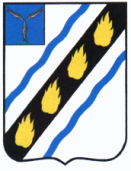 АДМИНИСТРАЦИЯ РОЗОВСКОГО  МУНИЦИПАЛЬНОГО ОБРАЗОВАНИЯ
СОВЕТСКОГО МУНИЦИПАЛЬНОГО РАЙОНА САРАТОВСКОЙ ОБЛАСТИ
П О С Т А Н О В Л Е Н И Е от 23.05.2011 № 19 с. РозовоеОб утверждении Положения о порядке созданиякоординационного (совещательного) органа в областиразвития малого и среднего предпринимательства приадминистрации Розовского муниципального образованияВ целях создания благоприятных условий для развития малого и среднего бизнеса на территории Розовского муниципального образования,  руководствуясь Федеральным законом от 24 июля 2007 года N 209-ФЗ "О развитии малого и среднего предпринимательства в Российской Федерации",  Уставом Розовского муниципального образования, администрация Розовского муниципального образования ПОСТАНОВЛЯЕТ:1. Утвердить Положение о порядке создания координационного (совещательного) органа в области развития малого и среднего предпринимательства при администрации Розовского муниципального образования согласно Приложению.2. Настоящее постановление вступает в силу по истечении десяти дней со дня его официального обнародования в установленном порядке.Глава Розовскогомуниципального образования                                         В.В. Дудкин                        Приложениек постановлению администрацииРозовского муниципального образованияот «23»   мая  . N 19Положение
о порядке создания координационного (совещательного) органа в области развития малого и среднего предпринимательства при администрации Розовского муниципального образования1. Общие положения1.1. Координационный (совещательный) орган в области развития малого и среднего предпринимательства создается при администрации Розовского муниципального образования (далее - координационный орган).1.2. В случае обращения некоммерческих организаций, выражающих интересы субъектов малого и среднего предпринимательства, в администрацию Розовского муниципального образования с предложением создать координационный орган, администрация Розовского муниципального образования рассматривает вопрос о создании такого органа. О принятом решении по указанному вопросу администрация Розовского муниципального образования в течение месяца в письменной форме уведомляет такие некоммерческие организации.1.3. Некоммерческие организации, выражающие интересы субъектов малого и среднего предпринимательства, желающие стать членом координационного органа, должны осуществлять свою деятельность на территории Розовского муниципального образования.1.4. Координационный орган в своей деятельности руководствуется Конституцией Российской Федерации, законодательством Российской Федерации, нормативными правовыми актами Саратовской области, решениями Совета депутатов Розовского муниципального образования, постановлениями и распоряжениями администрации Розовского муниципального образования и настоящим Положением.1.5. Координационный орган рассматривает на своих заседаниях вопросы, связанные с анализом сложившейся ситуации в сфере предпринимательства, разрабатывает рекомендации по ее улучшению.1.6. Решения координационного органа носят рекомендательный характер. 2. Основные цели координационных органов2.1. Координационный орган создается в целях:привлечения субъектов малого и среднего предпринимательства к выработке и реализации государственной политики в области развития малого и среднего предпринимательства;выдвижения и поддержки инициатив, направленных на реализацию государственной политики в области развития малого и среднего предпринимательства;проведения общественной экспертизы проектов нормативных правовых актов муниципального образования, регулирующих развитие малого и среднего предпринимательства;выработки рекомендаций органам местного самоуправления при определении приоритетов в области развития малого и среднего предпринимательства;привлечения граждан, общественных объединений и представителей средств массовой информации к обсуждению вопросов, касающихся реализации права граждан на предпринимательскую деятельность, и выработки по данным вопросам рекомендаций.3. Состав координационного органа3.1. Координационный орган формируется из представителей органов местного самоуправления муниципального образования  и представителей некоммерческих организаций, выражающих интересы субъектов малого и среднего предпринимательства. Количество представителей некоммерческих организаций, выражающих интересы субъектов малого и среднего предпринимательства, должно быть не менее двух третей от общего числа членов координационного органа.3.2. Персональный состав координационного органа утверждается нормативным правовым актом администрации Розовского муниципального образования.4. Организация работы координационного органа4.1. Руководство деятельностью координационного органа осуществляется его председателем. Председатель координационного органа поручает членам координационного органа подготовку отдельных вопросов для рассмотрения на заседаниях в соответствии с планом работы.4.2. В случае отсутствия председателя координационного органа его полномочия осуществляет заместитель председателя.4.3. Председатель координационного органа:- организует проведение заседаний координационного органа;- обеспечивает разработку плана работы координационного органа;- представляет интересы координационного органа во взаимоотношениях с органами государственной власти, органами местного самоуправления, учреждениями и организациями;- подписывает протоколы заседаний координационного органа.4.4. На заседания координационного органа могут быть приглашены руководители предприятий, организаций, предприниматели, работники администрации муниципального образования и представители других органов, присутствие которых необходимо для решения конкретных вопросов.4.5. Заседание координационного органа считается правомочным, если на нем присутствуют не менее половины его членов.4.6. Решения координационного органа принимаются большинством голосов присутствующих на заседании членов координационного органа, оформляются протоколом и доводятся до сведения всех заинтересованных органов, юридических и физических лиц.4.7. Организационно-техническое обеспечение деятельности координационного органа осуществляет администрация Розовского муниципального образования.Верно: Заместитель главы администрации                              Л.Б.Кужугалиева